Základní škola při dětské léčebně Luhačovice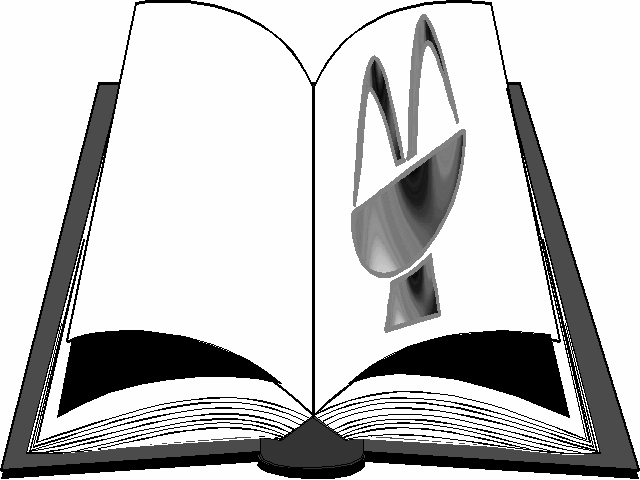   Čes. armády 465,  763 26 Luhačovice                 Tel. 577 131 611, e-mail: zslecluh@zlinedu.czŠKOLNÍ VZDĚLÁVACÍ PROGRAM   PRO ZÁJMOVÉ VZDĚLÁVÁNÍ             VE ŠKOLNÍM KLUBUTento dokument nabývá platnosti dne 1. října 2019Vydala: Mgr. Marta Hubáčková, ředitelka školyOBSAH: IDENTIFIKAČNÍ ÚDAJE CHARAKTERISTIKA KLUBU A KONKRÉTNÍ CÍLE VZDĚLÁVÁNÍ.FORMY ZÁJMOVÉHO VZDĚLÁVÁNÍ .DÉLKA A ČASOVÝ PLÁN ZÁJMOVÉHO VZDĚLÁVÁNÍ PODMÍNKY PŘIJÍMÁNÍ UCHAZEČŮ, PRŮBĚH A UKONČOVÁNÍ ZÁJMOVÉHO VZDĚLÁVÁNÍ OBSAH ZÁJMOVÉHO VZDĚLÁVÁNÍ PODMÍNKY PRO VZDĚLÁVÁNÍ ŽÁKŮ SE SPECIÁLNÍMI VZDĚLÁVACÍMI POTŘEBAMI POPIS MATERIÁLNÍCH, PERSONÁLNÍCH A EKONOMICKÝCH PODMÍNEKPODMÍNKY BEZPEČNOSTI PRÁCE A OCHRANY ZDRAVÍ IDENTIFIKAČNÍ ÚDAJEŠkolní klub       IZO:     181 108 810                                                                                                                                                                                                       jehož činnost vykonává právnická osoba Údaje o škole:Název školy:       Základní škola při dětské léčebně LuhačoviceSídlo:                   Čes. armády 465,  763 26 Luhačovice Ředitelka:           Mgr. Marta HubáčkováKontakty:            tel .      577 131 611		    e-mail: zslecluh@zlinedu.cz		    web:    www.zslecluh.cz		    IČ:       61716448		    RED  IZO: 600 025 381Zřizovatel:         Zlínský kraj se sídlem ve Zlíně  	                                                                                              	tř. Tomáše Bati 21, 761 90  Zlíntel.  577 043 111                                                                                                                                                           e-mail:  www.kr-zlinsky.czPlatnost dokumentu:Datum:                   od  1. 10. 2019Podpis ředitele :     Mgr. Marta Hubáčková, v.r.Razítko školy:CHARAKTERISTIKA KLUBU                                                                            A KONKRÉTNÍ CÍLE VZDĚLÁVÁNÍ Školní klub je zřízen při Základní škole při dětské léčebně Luhačovice a tvoří její součást. Jeho činnost se řídí zákonem č. 561/2004 Sb., dále vychází z požadavků pedagogiky volného času a navazuje na vzdělávací program školy.                                                                                                          Po ukončení školního vyučování nabízí žákům zájmovou činnost. Je uzpůsoben podmínkám zdravotnického zařízení, navštěvují ho žáci 1. a 2.  stupně školy, činnost klubu probíhá ve dnech školního vyučování, částečně i v době prázdnin.CÍLE VZDĚLÁVÁNÍ1. Smysluplně využívat volný čas hospitalizovaných žáků2. Odpoutávat pozornost od vlastní nemoci a spojovat žáka se životem mimo zdravotnické      zařízení3. Učit žáky aktivně chránit své fyzické a duševní zdraví a být za ně odpovědný4. Podněcovat u žáka tvořivé, samostatné a logické myšlení 5. Vést žáky k toleranci a ohleduplnosti k jiným lidem, dodržovat a upevňovat pravidla slušného chování6. Podporovat žáky při projevování vlastních emocí v chování a jednání, rozvíjet spolupráci, smysl pro fair play, kamarádství7. Vést žáky k všestranné, účinné a otevřené komunikaci, kultivovat jejich projev8. Rozvíjet kreativitu, jemnou i hrubou motoriku9. Motivovat žáky pro celoživotní učení 10. Prohlubovat pozitivní vztah k přírodě, tradicím, historii, k pohybovým aktivitám3. FORMY ZÁJMOVÉHO VZDĚLÁVÁNÍ Pravidelná zájmová, výchovná a vzdělávací činnost včetně možnosti přípravy na vyučováníPříležitostná zájmová, výchovná a vzdělávací činnost včetně možnosti přípravy na vyučováníVyužití otevřené nabídky spontánních činností4. DÉLKA A ČASOVÝ PLÁN ZÁJMOVÉHO VZDĚLÁVÁNÍ Délka zájmového vzdělávání ve školním klubu je dána délkou pobytu žáka v dětské léčebně, to je zpravidla 1 měsíc. Přihlíží se k aktuálnímu zdravotnímu stavu každého jednotlivce a režimu léčby, který je daný léčebnou. Činnost probíhá v odpoledních hodinách po skončení vyučování, o prázdninách v dopoledních hodinách. Vychovatelka si vytváří měsíční plány, ve kterých plánuje pravidelnou i příležitostnou výchovnou, vzdělávací a zájmovou činnost. V průběhu roku může reagovat na možné měnící se podmínky, propojovat či přesouvat témata a akce.Časový režim školního klubu je dán vnitřním řádem.5. PODMÍNKY PŘIJÍMÁNÍ UCHAZEČŮ, PRŮBĚH A UKONČOVÁNÍ ZÁJMOVÉHO VZDĚLÁVÁNÍ Školní klub poskytuje zájmové vzdělávání žákům 1. a 2. stupně Základní školy při dětské léčebně Luhačovice. Stávají se jimi na základě podepsaného Souhlasu zákonného zástupce se zařazením žáka do školy při zdravotnickém zařízení.  Školní klub vykonává činnost ve dnech školního vyučování, po dohodě se zdravotnickým zařízením také v době školních prázdnin. Účast ve školním klubu je dobrovolná a bezplatná. Zájmové vzdělávání ve školním klubu je ukončeno vždy ukončením pobytu žáka v léčebně. 6. OBSAH ZÁJMOVÉHO VZDĚLÁVÁNÍ Plán konkrétních činností zájmového vzdělávání je v plně v kompetenci vychovatelky podle aktuálních možností a je součástí její pedagogické dokumentace. Některé činnosti se mohou realizovat opakovaně s ohledem na specifika naší školy.Zájmové vzdělávání poskytuje účastníkům naplnění volného času zájmovou činností se zaměřením na oblasti: přípravy na vyučovánívýtvarné pracovníosvětovérelaxačníliterárníhudebníspolečenskovědnízdravovědnésportovníturistickéKonkrétní náměty jsou podle možností účastníků realizovány formou jednotlivé příležitostné akce, účasti v soutěžích, návštěvou divadelního představení a v krátkodobých projektech školy. Odpočinkové a relaxační činnosti probíhají formou otevřené nabídky spontánních činností dle zdravotního stavu.                                                                                                                                   Do nabídky spontánních činností zařazujeme poslechovou činnost, četbu knih a časopisů, deskové hry, hlavolamy, didaktické hry, využití PC s připojením k internetu, sledování filmů na DVD. Účastníci využívají veškeré prostorové a materiální vybavení klubu pod kontrolou vychovatelky.                                                                                                                                     Žákům bez doprovodu umožňujeme  přípravu na vyučování s pomocí vychovatelky. Ve všech oblastech převažuje individuální forma vzdělávání, a to nejen při samotných činnostech, ale i při vytváření podmínek pro možnosti uplatnění každého jednotlivce, ať již má v danou chvíli jakékoliv zdravotní omezení.                                                                             Vzdělávací obsah ve školním klubu velmi úzce navazuje na ŠVP ZŠ při DL Luhačovice. Konkrétní obsahová náplň není však striktně vymezena a závisí vždy na aktuálním složení žáků .Některá témata korespondují s průřezovými tématy školního vzdělávacího programu pro základní vzdělávání a jsou realizována především formou krátkodobých projektů. Jedná se zejména o průřezové téma Osobnostní a sociální výchova , Výchova demokratického občana, Multikulturní výchova, Environmentální výchova a Mediální výchova.                 Naši žáci  se ocitají většinou v novém prostředí, uprostřed kolektivu, který si nevybrali a navíc ve zhoršeném zdravotním stavu. Úkolem pedagoga v této situaci je nejen pomoci každému dítěti, aby tuto náročnou životní zkoušku zvládlo co nejlépe, ale vytěžilo z ní nové zkušenosti, které bude moci uplatnit v budoucnu. 7. PODMÍNKY PRO VZDĚLÁVÁNÍ ŽÁKŮ SE SPECIÁLNÍMI VZDĚLÁVACÍMI POTŘEBAMI V našem zařízení jsme připraveni pracovat s žáky se speciálními vzdělávacími potřebami. Těmto žákům je věnována zvýšená pozornost, motivace, individuální pomoc, ocenění sebemenších úspěchů a pokroků v práci. Žáci se zdravotním postižením mají právo užívat vlastní speciální a didaktické pomůcky. Důležitá je spolupráce s kolegy, rodiči a informace poradenských zařízení. Dle aktuálních podmínek a možností školy lze při výchovných činnostech ve školním klubu rozvíjet talent mimořádně nadaných žáků zadáváním rozšiřujících a doplňujících úkolů a individuálním přístupem k těmto dětem.8. POPIS MATERIÁLNÍCH, PERSONÁLNÍCH A EKONOMICKÝCH PODMÍNEKZákladní škola při dětské léčebně sídlí v pronajatých prostorách Lázní Luhačovice, a.s. v sousedství dětské léčebny.                                                                                                                                                                       Školní klub vykonává svoji činnost v budově školy. Pro svoji volnočasovou spontánní i organizovanou činnost využívá předem určené a stanovené prostory školy. Jedná se o školní učebny č. 2 a č. 6, popřípadě sousedící prostory chodeb vybavené kobercem a stolním fotbalem.  Prostory odpovídají požadavkům na bezpečnost, udržování pořádku a čistoty.             Jsou vybaveny školním nábytkem (využití při přípravě na vyučování) a zařízením potřebným k oddechu a relaxaci (koberec, lehátko), počítači s připojením na internet, příruční knihovnou, časopisy, společenskými hrami pro děti a hygienickým zázemím.   Při každodenním pobytu venku v rámci školního klubu chodí žáci na vycházku městem, navštěvují sportovní hřiště léčebny, dětská hřiště a venkovní sportovní areály, při nepřízni počasí mohou využívat pohybovou místnost – tělocvičnu (součást dětské léčebny).                                                                                Činnost školního klubu povede kvalifikovaná vychovatelka, která bude dohlížet na žáky, vytvářet s nimi aktivity a koordinovat činnost  školního klubu.  Její odbornost je prohlubována dalším vzděláváním, především samostudiem a výměnou zkušeností s jinými vychovateli či pedagogy.                                                                                                                                V případě nepřítomnosti může být nahrazena pedagogickým personálem školy.  Profil pedagoga školního klubu                                                                                                                                     Vychovatelka umí vytvořit příznivé klima, efektivně jedná s účastníky činností, má organizační schopnosti, dokáže získat žáky ke spolupráci na programu. Využívá širokou škálu zájmových aktivit přiměřených věku účastníků, dodržuje bezpečnostní předpisy a je počítačově gramotná.                                                                                                                                   Práce vychovatelky ve školním klubu ve škole při zdravotnickém zařízení má svá specifika. Při své práci dodržuje obecné pedagogické zásady, požadavky pedagogiky volného času, ale především speciálně pedagogické postupy. Při jednotlivých činnostech využívá příležitosti k individuální práci, zařazuje motivační prvky, usměrňuje spontánní aktivity vzhledem ke zdravotnímu stavu žáka a rozvíjí jejich tvořivost. Povede žáky také k přípravě na vyučování, kde nahrazuje nepřítomnost rodičů.  Dle aktuálních možností a podmínek školy lze při výchovných činnostech ve školním klubu rozvíjet talent mimořádně nadaných žáků.9. PODMÍNKY BEZPEČNOSTI PRÁCE A OCHRANY ZDRAVÍ Dozor nad žáky a jejich bezpečnost při všech činnostech zajišťuje vychovatelka.                                     Na začátku pobytu i průběžně poučí vychovatelka žáky o bezpečnosti a ochraně zdraví ve školním klubu, seznámí žáky s pravidly při pohybu mezi školou a léčebnou, upozorní na bezpečnostní rizika při pohybu venku, na veřejných komunikacích i na sportovištích.Při své činnosti žáci využívají bezpečné pomůcky, prostory učeben a chodeb jsou pravidelně kontrolovány z hlediska bezpečnosti. První pomoc je zajištěna v ordinaci dětské léčebny, žáci jsou seznámeni s postupem při úrazu a v případě požáru.Je nutné zajistit nejen bezpečnost fyzickou, ale také sociální a emocionální. Žáci jsou vedeni ke zdravému životnímu stylu, učí se zásady ochrany před sociálně patologickými jevy a před projevy diskriminace, nepřátelství a násilí.